　主催：神辺町商工会女性部　（女性部員には重ねてのご案内となりますことをご了承ください。）　令和５年１０月１日から、消費税の仕入税額控除の要件として、インボイス制度が始まります。　　会員の皆様に、インボイス制度についてご理解、登録申請検討の一助になればと、神辺町商工会女性部と福山北商工会女性部が共同で「消費税インボイス制度セミナー」を開催致します。　　　 日　時　　令和４年１月２７日（木）　　　 時　間　　1８時３０分～２０時００分　（終了後、質疑応答あり）　　　 場　所　　神辺町商工会館２階（人数によっては会場変更有）　　　 参加費　　無料　　　 講　師　　GO＆DO篠原税理士法人　税理士　行政書士　石森仁美　氏　　　 定　員　　約２０名（定員になり次第締め切ります）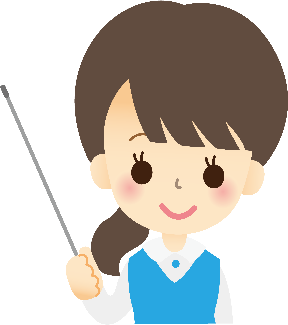 「インボイス制度」ってナニ？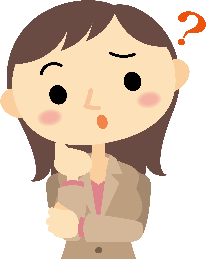 仕入税額控除ってナニ？」「まだまだ先の事だよ」「うちは免税事業者だから関係ない？」「既に課税事業者で消費税納税しているから関係ない？」インボイスとは、簡単に言うと「請求書」の事です。この請求書（インボイス）に「登録番号」「消費税額」「適用税率10％か８％か」等が記載されたものです。➡レジ等のシステム変更が必要になる可能性があります。「登録番号」は税務署へ申請してもらった番号で、課税事業者のみ登録可、よって免税事業者が登録すると課税事業者となります。登録申請受付は、令和3年10月1日から～令和5年3月31日までです。運用開始は令和5年10月１日からです。売手である登録事業者は、買手である取引相手（課税事業者）から求められたときは、インボイスを交付しなければなりません。➡交付できなければ（免税事業者のままだと）取引を切られたりすることも考えらえます。買手は仕入税額控除の適用を受けるために、原則として、取引相手（売手）である登録事業者から交付されたインボイスの保存などが必要となります。インボイス制度下では、課税事業者が免税事業者との取引で支払った消費税は、仕入税額控除を受けられません。支払った消費税分は、課税事業者が自腹を切って納税することになります。お申し込みは裏面へ消費税インボイス制度セミナー申込書【日　時】2022（R4）年１月２７日（木）18時30分～20時00分　　　　　　　　　　　　　　　　　（20：00～20：30質疑応答）【場　所】神辺町商工会館（福山市神辺町川北948-1）参加無料　限定20名◎上記の申込書に必要事項をご記入の上、FAX又はTELでお申し込みください。※個人情報は、他の目的で利用いたしません。◎申込締切日：令和４年１月１１日（火）◎申込先：　神辺町商工会　TEL：084-963-2001　FAX:084-963-5258　担当：髙橋　事業所名所在地〒参加者名電話（　　　　）　　　　―FAX（　　　　）　　　　―